MATCHED CROWDFUNDING: BOOSTING SOCIAL ENTERPRISES FOR LEARNING DISABILITIESAuthors:Sorin Bobeica Mahdi Ghuloom Giulia NavaMariona Nogueras Piferrer Gabriel Perez Jaen Anamika ShaivyaAcknowledgements:We would like to give special thanks to Professor Han Dorrusen, Professor Robert Johns, Mr. Thomas Aldworth and Dr. Denise Lovett for their support throughout this project, as well as the University of Essex and the Essex County Council for providing us with this learning opportunity.EXECUTIVE SUMMARYPeople with learning disabilities face multiple barriers to employment. This alarming reality has prompted us to research best-practices for job-creation that local authorities can focus on. Numerous case studies demonstrate the positive role of social enterprises for job-creation. Our research identified three types of social enterprises, termed Employability Social Enterprises, which develop transferable skills and incentivise entrepreneurship amongst the disadvantaged; promoting independent living.Evidence shows that Social Enterprises in Essex face capital constraints - financial and human - on the effectiveness of their activities; and the presence of Employability Social Enterprises is particularly low. Our report focuses on policies that support the social economy and optimize public spending to incentivise the proliferation of Employability Social Enterprises that address the needs of people with learning disabilities. In particular, we advocate for the solutions of innovative financial technologies, especially equity (matched) crowdfunding.TABLE OF CONTENTSIntroductionEmployability Social EnterprisesSupported EmploymentWork IntegrationMicro-EntrepreneurshipSocial Enterprises in EssexCurrent EcosystemFinancial BarriersGrants from Public AuthoritiesCrowdfundingDifferent Models of CrowdfundingEquity Crowdfunding and its Benefits for Social EntrepreneursMatched CrowdfundingExperiment and ResultsRecommendationsReferencesINTRODUCTIONPeople with learning disabilities have an astonishingly low rate of employment; as of 2016, only 6% of people registered as belonging to this demographic are employed in the UK; and this number increases by only 1% when we limit the data to the Eastern region1. This can possibly change if suitable models of employment are encouraged.Social enterprises are business models created by (social) entrepreneurs, heterogeneous in nature but united in that they generate a substantial proportion of their income from trading, have a clear social purpose, and reinvest most of their profits in their social mission2. A total of 100,000 social enterprises contribute £60 Billion to the UK economy3. Amongst the activities of social enterprises is the social and economic integration of the disadvantaged and excluded4. These can come in three models: supported employment, which provides job- matching and skills-training services; work-integration, otherwise known as sheltered employment, which directly creates new jobs5; and microenterprises, low-cost business models that foster entrepreneurship and self-employment by those generally overlooked by mainstream employment and finance. These three models do not necessarily need to be exclusive: hybrids of various combinations are possible, indeed.Essex County Council has been proactive in fostering the supported employment model for people with learning disabilities. This is evident in its partnership with the job-coaching and skills training service Realise Futures. The report focuses on its shortcomings and areas for improvement. We highlight, moreover, the importance of embracing microenterprises and work-integrating social enterprises, where organizations can be set-up, respectively, by people with learning disabilities as a form of self-employment, or for the core social purpose of hiring and training them. Financial impediments to the growth of these sectors in Essex have to be overcome by increasing the impact of the social enterprise grants, and fostering  the role of the Social Finance industry in developing the local ecosystem. We present and test the potential of matched crowdfunding, an innovative technology that can help incentivise and co-finance - with the crowd - projects of interest.1 Robbins (2016)2 British Council (2015)3 Social Enterprise UK (2018)4 Cosma et al. (2018)5 Vidal (2005)EMPLOYABILITY SOCIAL ENTERPRISESSupported Employment Social EnterprisesSupported employment social enterprises are organizations that deliver a necessary employment service for their communities by taking on clients that need it the most, amongst whom are people with learning disabilities. The clients’ skills are assessed; their job preferences are set; and a process to search for suitable vacancies is kick-started, aiding to mitigate for the difficulties people with learning disabilities may face in typical recruitment processes. The services provided by the organisations’ employment advisors may include creating a CV, completing application forms, preparing for interviews, and helping them learn new skills by targeting suitable training or volunteering schemes. Some advisors provide in-work support and aftercare to help the clients with: settling in at work; understanding their rights and obligations; ensuring wages and benefits are correct, and dealing with any arisen problem. As aforementioned, Realise Futures has been partnering with Essex County Council in providing this model since 20126. Our report aims at suggesting some improvements by drawing a comparison with The Action Group, which has been providing similar services since 20017.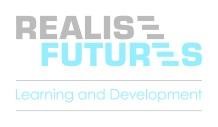 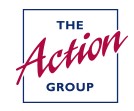 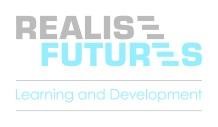 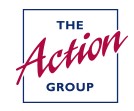 6 Realise Futures UK (2018)7 The Action Group UK (2019)This comparison suggests that Realise Futures could benefit from a broader range of funding sources, especially now that the European source of funding is in jeopardy. This could also allow the social enterprise to extend its services, benefiting a larger amount of individuals with learning disabilitiesWork Integration Social EnterprisesIt is pertinent that local authorities do not trade-off efforts to foster supported employment programs with the necessary strategies dedicated to increasing the existence of social firms that have as their goal the employment of people disadvantaged in the labour market. Several empirical studies have identified the long term positive trajectories of employment in work- integrating social enterprises (WISEs) for people at risk of exclusion from the labour market. The benefits provided include: enhanced capability and autonomy in daily life and improved socio-cultural and professional skills. Such enterprises exist in Germany, Portugal, Sweden, Spain, France, Belgium, Italy, the UK, and other European countries; in addition to Canada. They have been found to focus on people with disabilities, severe mental disorders, psychiatric disabilities, and people facing multiple barriers to employment. In Austria, Ireland, and South Korea, WISEs have become increasingly institutionalized in partnerships with the local and national governments to tackle unemployment8. Examples of such WISEs for people with learning disabilities include the Flapjacks Cafe9 and Ignition Brewery Lewisham10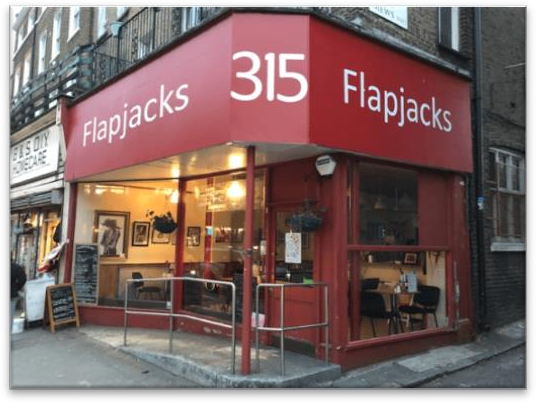 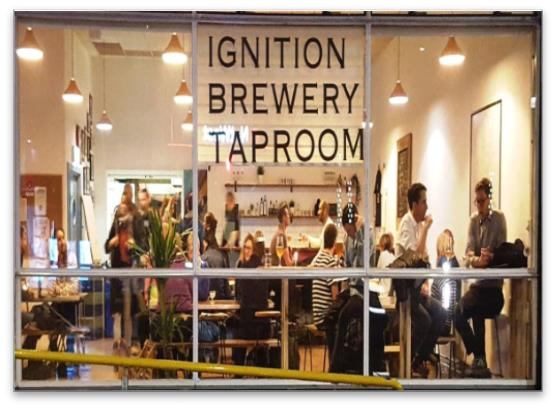 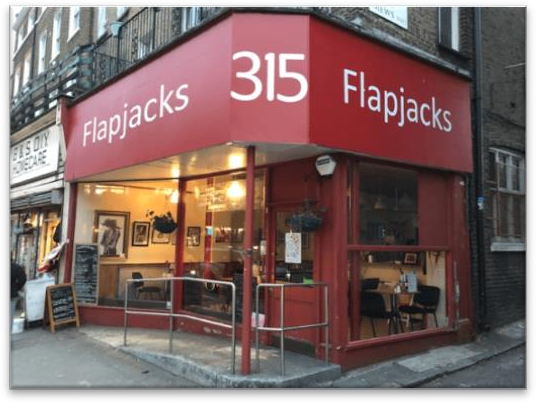 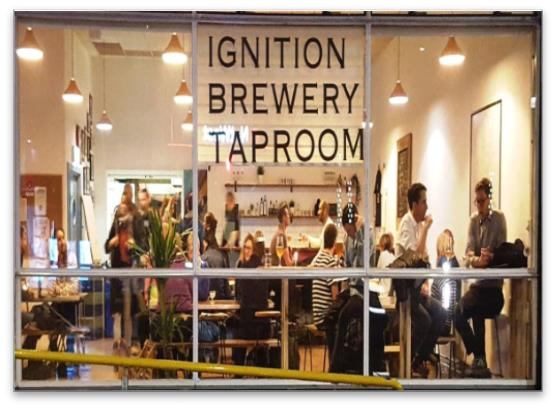 8 Nyssens et al. (2006)9 The Camden Society (2019)10 Ignition Brewery Lewisham (2019)Micro-enterprise EntrepreneurshipEnterprises run by people with learning disabilities are as crucial as those run to hire them. Self-employment, i.e., entrepreneurship, can and should be fostered by embracing business models such as micro-enterprises. We join an array of practitioners that describe micro- enterprises as part of the social enterprise classification. A distinct feature of microenterprises is that they can operate with a low cost and minimal financial or human capital; mitigating  for the risks of business failure. Moreover, setting up such an enterprise would help the entrepreneurs hone their confidence and skills to access the job market at a later stage, in addition to the potential income and engagement with the wider community.11While this type of initiative has the potential to bring long-term benefits to the entrepreneur, this can only happen if the Essex County Council makes sure that:The support staff (carers) provide the entrepreneur with the necessary support. Several surveys carried out targeted at both entrepreneurs and their families identified the lack of business knowledge and confidence of the support staff as a major barrier for the success of micro-enterprises set up by people with LDs.12The entrepreneurs have access to viable funding channels to start and sustain their businesses.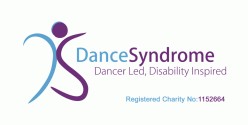 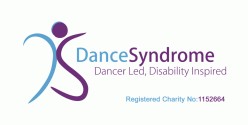 11 EnDeVa (2011)12 EnDeVa (2011)SOCIAL ENTERPRISES IN ESSEXCurrent EcosystemSurveys of Social Enterprises in Essex have shown their numbers are modest, estimated to be around 430 - but there is still a lack of data on the market and its characteristics13. The majority outline “supporting people with disabilities” as an objective; yet, only an estimated 1.5% of their employees are people who are disabled, and it is unknown what proportion of the employees have a learning disability - but this is an indication it is very low14. This presents an interesting dichotomy that showcases the need to incentivise the start-up and scaling of social enterprises with an increased focus on supporting the job-coaching and job- creation necessary for people with learning disabilities; the main barrier for which is finance.Financial BarriersGenerally, social entrepreneurs struggle to capitalise on sources of funding more attainable for commercial enterprises, due to the characteristics of their ventures: high risk and low profitability. Such a funding gap has led to the creation of financial instruments in the UK, known as social finance; amongst others, these take the form of social lender banks, community bonds, social impact bonds15, and crowdfunding. With this, many British public authorities have increasingly been ‘investing in localism.’16 These and similar policy efforts have indeed culminated in young social enterprises increasing, nationally, more than their commercial Small or Medium sized enterprise (SME) counterparts17. Essex, as noted above, seems to be an exception, and most of the social enterprises are overwhelmingly unaware of these financing opportunities (with an exception held for crowdfunding), but when they are, they remain unskilled or hindered in operationalising them18.13 Anglia Ruskin University (2016)14 ibid.15 The Essex County Council was the first local authority to commission such service, for which it signed a contract with the children’s support services in 2012, funding a five-year programme. – a move highlighted in the report by British Council (2015).16 Charity Finance Group (2016); the term ‘investing in localism’ is borrowed from a report by the Power to Change Research Institute (2018) calling for more investments in such ventures.17 Social Enterprise UK (2018)18 Even though lenders in the social finance industry provide advantages for social enterprises, those in Essex have identified the need for more security to borrow against; most lenders will support organizations that can show guarantees for repaying a loan such as earned income serving as sufficient collateral. - report by Social Enterprise East of England (2017).Grants from Public AuthoritiesOn the other hand, grants are readily available for many social enterprises, even if such a source of funding is unsustainable (in comparison to diversified investments)19, competitive to obtain, and mainly directed at start-ups (disproportionately neglecting enterprises that need to scale up). Nonetheless, public authorities in Essex should be commended for the level of funding for social enterprises that they provide, with an estimated average non-trading income of £59,900 across social enterprises in the region coming from grants20.CROWDFUNDINGCrowdfunding is a method of financing that runs on an online platform, mediating transactions between a crowd of people and a project pitcher. As the world harnesses the alternative financial mechanisms available in emerging digital economies, and the potential of ‘disruptive’ financial technologies, entrepreneurs in the UK stand to benefit from the supportive regulatory environment and growing market size of such technology21. This is exemplified with the U.K crowdfunding market ranked as the largest in Europe.Different Models of CrowdfundingCrowdfunding platforms operate on different models, differing, for example, on whether backers keep the amounts raised – Keep-it-All – or discards of the funds raised if the target goal set by the projected pitcher has not been reached in the fundraising round – All-or- Nothing –.Generally, although new models that are hybrids or thematic have evolved (example: Spacehive), crowdfunding can generally come in the forms of:Donations and Rewards- where the project pitchers rely on the philanthropic spirit of the crowd or incentivise them with a promise of a reward, service, or product. Example: GoFundMeLoans - where the project pitchers rely on the crowd to act as lenders; with their aim being to recover their contributions and earn interest. Example: Fundingcircle.19 Authorities must be wary of crowding out effects, where less amounts are donated in aggregate to an enterprise or a charity as a direct result of obtaining a grant from a single source, or by indirect effects arising from the consequences of deprioritizing fundraising activities following success in obtaining a grant. - Andreoni and Payne (2011).20 Anglia Ruskin University (2016)21 The Cambridge Centre for Alternative Finance (2016) highlights the gold standard of the UK crowdfunding regulations, and its pioneering role in paving the way for the market to grow.Equity - where the project pitchers rely on the crowd to act as investors purchasing shares or debentures. Example: Crowdcube.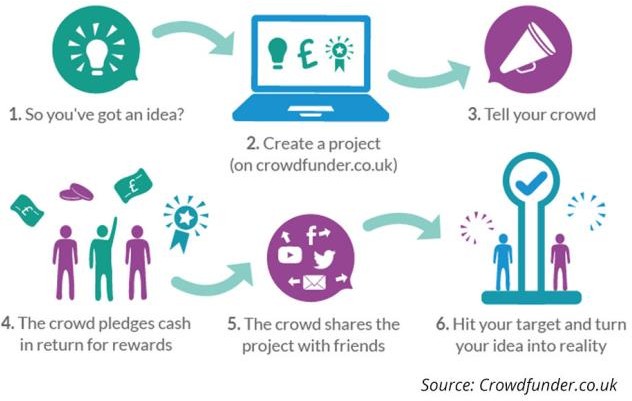 Equity Crowdfunding and its Benefits for Social EntrepreneursFor British social enterprises, the equity model of crowdfunding is promising as it targets a majority of the UK population who are interested in making impact investments (Investing with the intention to generate social and environmental impact alongside a financial return)22. It helps fill the funding gap, grants social entrepreneurs more autonomy over their business model in comparison to other sources of funding, acts as a marketing tool, and has great potential for attracting volunteers from the local community - addressing the human capital gap in the social enterprise sector23.There is, of course, no guarantee that project pitchers will be successful24, but research has shown that enterprises with a pro-social element fare better against the ‘wisdom of the  crowd’ than they do with professional investors and their due diligence processes25; and so, bearing notable risks26, social enterprises should be incentivised and trained in this form of social finance.By providing guidance27 on the equity crowdfunding process, public authorities could create more engagement with it amongst social enterprises. More pertinent, however, is the puzzle22 A survey commissioned by Barclays (2015) shows that 56% of British people are interested in purchasing Impact Investments, only 9% have done so, and 90% of those that have done so previously are likely to do so again. Additionally, the British Government has implemented tax breaks, such as the Social Impact Tax Relief (SITR) to incentivise such investment.23 Advantages borrowed from research on social enterprises’ crowdfunding experiences by Hazam, Karimova, and Olsson (2017)24 The UK Financial Conduct Authority has protections for non-professional investors, limiting them to invest up to 10% of their net investable assets on crowdfunding platforms; with a refund window of 7 days.25 Walthoff-Borm, Vanacker and Collewaert (2018)26 Project pitchers should be aware of risks that include: a) angering a large mass of naive investors who are unaware of the risks of failure; b) Stress and embarrassment that can be caused by mistakes or failure to raise the desired amount; and c) possible inefficiency of the whole process.27 A survey of Essex social enterprises and another of Spanish social entrepreneurs, as well as reports by organizations like NESTA, have identified the need for supportive programs on capacity-building in usingof encouraging its use amongst work-integrating social enterprises for people with learning disabilities.Matched CrowdfundingIn this respect, matched crowdfunding can help to get the grant money already set aside by the authorities to social enterprises to go further and towards policy priorities.Across various crowdfunding models, ‘matches’ (synonymous with grants) are made alongside the crowd’s donations or investments, from various institutions and organizations. These can be in support of entrepreneurial pitches or in the delivery of certain community services and local area improvements (the latter being better known as Civic Crowdfunding). Such practices have, according to the European Crowdfunding Network, multiplied in the past five years28.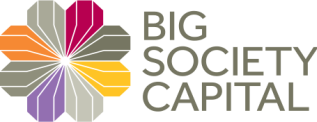 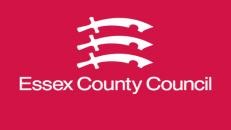 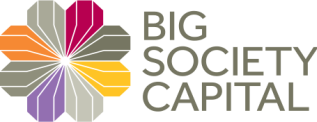 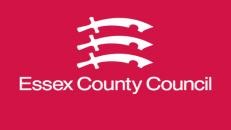 Matched Crowdfunding comes in different types, and policymakers must study which type is most suitable for their success measures.crowdfunding. - Social Enterprise East of England (2017), NESTA (2016), and Bergamini, Navarro and Hilliard (2017).28 The European Crowdfunding Network report (2018) on Civic Crowdfunding looks at projects in Belgium, Germany, Italy, Spain, and the Netherlands.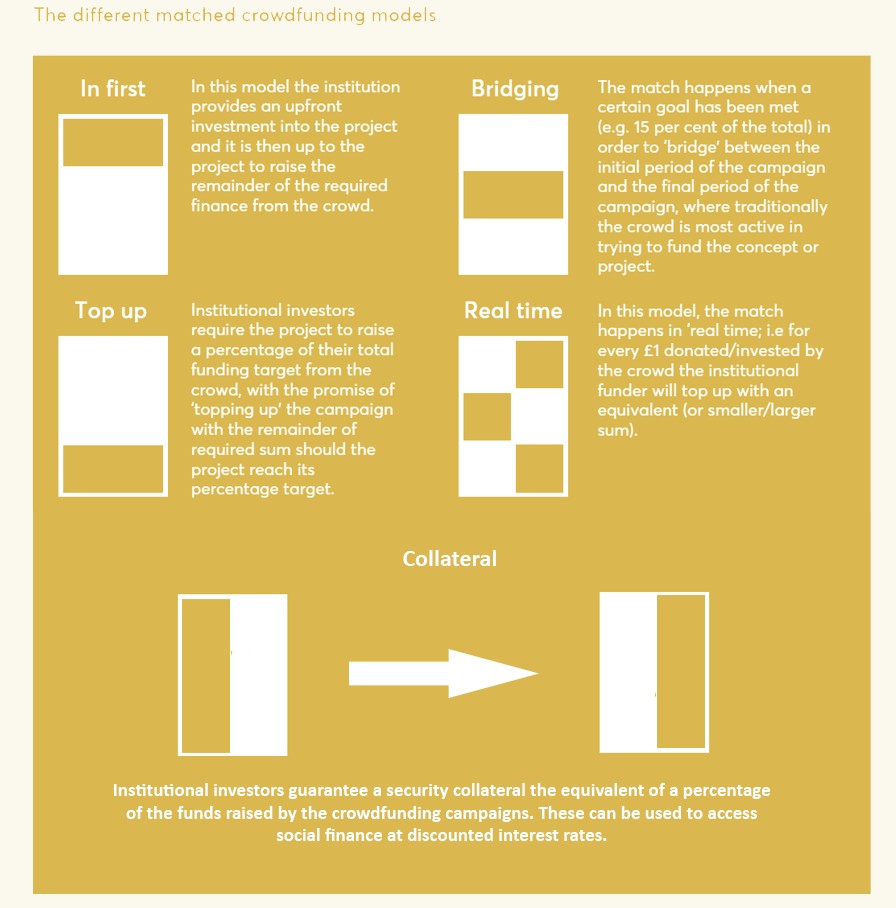 Lehner, O. and Nicholls, A. (2014).By adopting such a model on equity crowdfunding platforms, public bodies facing a reduction in budget availability, and aiming at increasing the efficiency of the funds they set aside for important initiatives, can find an asset in this form of crowdfunding: a higher number of projects could be aided (pending success of the crowdfunding round) for a given level of funding.For social entrepreneurs, the incentive mechanisms are clear29: research has shown that such grants could act as validation signal for the crowd (or via another mechanism), herding supporters and driving the pitch into a success30; especially if a project has a social or29 The Social Innovation Partnership (2018) report highlights social entrepreneurs are more likely to crowdfund, and do so sustainably, with the backdrop of matched crowdfunding.30 A paper by Senabre and Morell (2018) analyse data from the Spanish ‘Goteo’ platform and find that a matching mechanism increases the likelihood of fundraising success and increases the size of average contributions.community aspect to it31. Moreover, penetrating the crowdfunding market could help it engage with other forms of social finance in further scaling stages - especially if a collateral model is adopted.On the other hand, public authorities, barring risks such as fraud, stand to benefit from the positive externalities in public perception32; a profit-making investment (as opposed to  simply a grant); and the opportunity to steer social entrepreneurs to adopt particular causes (were they to set such a precondition). The latter advantage could serve as a nudge33 towards the creation of employability social enterprises.31 Mollick (2014)32 Although a running risk would be the public perception of a moral hazard; where this may be seen as externalizing government priorities. - Davies (2014); NESTA (2016)33 The concept of nudge is an influence over human behavior as proposed by social scientists, through positive reinforcement and (in)direct suggestions.Experiment and ResultsA survey conducted by our team based on a random sample of 1025 British adults through ProlificAcademic shows that the average size of financial contribution to a social enterprise is boosted by 17% when it is mentioned that they hire people with a Learning disability. It also showed that if the progress of the crowdfunding round is at 75%, instead of 25%, it results in a 13% boost to the average size of financial contributions.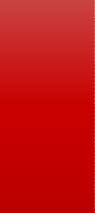 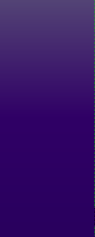 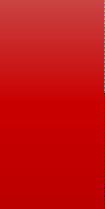 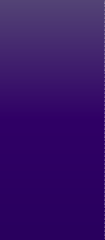 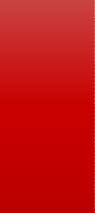 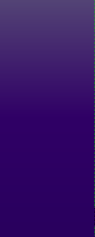 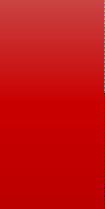 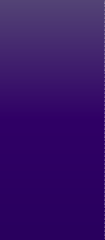 The survey also found that when local authorities top-up 25% of the match-fund, it boosts the average size of contribution by 23% and when if they top-up 50% of the match- fund it boosts the average size of the contribution by 13%.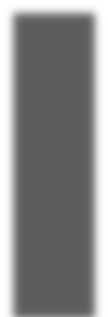 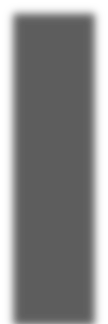 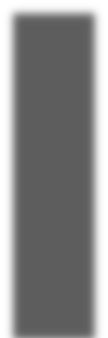 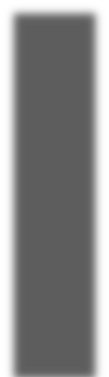 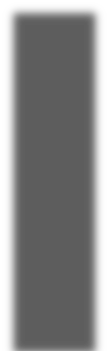 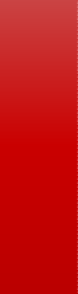 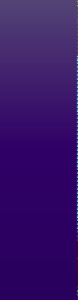 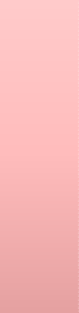 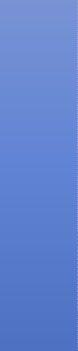 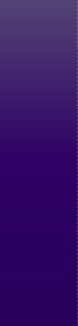 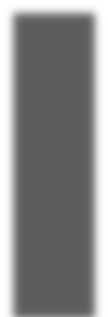 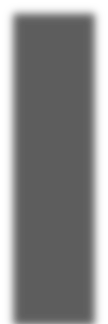 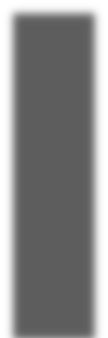 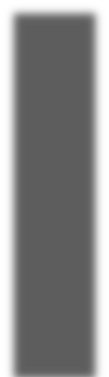 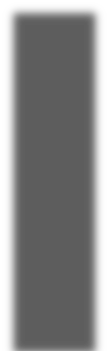 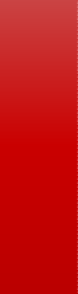 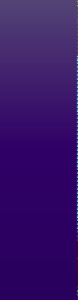 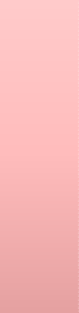 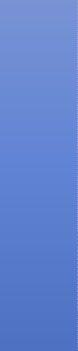 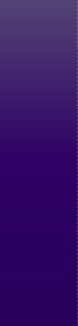 The key insight we obtained from this experiment is that the English public may be more likely to back those initiatives with a social element (and, more specifically, those targeted at people with learning disabilities), and also that this likelihood would increase if a local authority is involved via matchfunding.Recommendations to the Essex County Council:Considering making adjustments to the existing Realise Futures program, extending the service length for every client based on their needs and diversifying their sources of funding since the funding from European Social Fund is under threat due to Brexit.Supporting the work-integration model in Essex as a way to increase employment opportunities for people with learning disabilities and develop their professional and social skills.Encouraging the creation of micro-enterprises as an alternative to other traditional initiatives when adequate, supporting both entrepreneurs and social care staff in the process and including the access to match-fund.Developing and maintaining a comprehensive database of the characteristics and number of social enterprises in Essex.Working with social enterprises towards accessing social finance in Essex.Fostering partnerships with Social Enterprise UK34 in order to diversify the institutional support that social enterprises in Essex receive.Dedicating resources to training social entrepreneurs and current social enterprises in organizing crowdfunding rounds for seed and scale up money.Collaborating with a crowdfunding platform35 to provide access to an investment match-fund for Employability Social Enterprises focused on Learning Disabilities, thereby incentivizing entrepreneurship and growth in this sector.34 SEUK serves as the biggest network of social enterprises in the UK. SEUK has been a strategic partner to over 6 government departments and have led public policy on social enterprise for approximately 15 years. The membership body is actively involved in the public sector, bringing together local authorities and commissioning groups with the local social enterprises, as part of their diverse programmes. Social Enterprise East of England is the membership organisation for social enterprises in the East of England, and since January 2014, SEUK have formed a partnership with SEE so the members of the bodies would share common benefits. 35 The reputation of the platform must be taken into full consideration; keeping in mind aspects such as user- friendliness and due diligence.6. REFERENCESAction Group UK. (2018). Annual Review 41.Action Group UK (2019). Home - The Action Group. Retrieved from https://actiongroup.org.uk/Andreoni, J. and Payne, A. (2011). Is crowding out due entirely to fundraising? Evidence from a panel of charities. Journal of Public Economics, [online] 95(5-6), pp.334-343.Available at: https://www.sciencedirect.com/science/article/abs/pii/S0047272710001714 [Accessed 13 Jan. 2019].Anglia Ruskin University. (2016). Social Enterprise in Essex. Retrieved from https://www.anglia.ac.uk/-/media/Files/3rd-sector-futures/Social-Enterprise-in-Essex- final.pdf?la=en&hash=807DD93A5DD74985CE2B66B7DF6EA862Ballantyne, P. and Kennedy, R. (2016). Great Expectations. Exploring the life ambitions of young people with disability. The Public Office. Essex County Council.Barclays (2015). The Value of Being Human: A Behavioural Framework for Impact Investing and Philanthropy. [online] Barclays. Available at: http://www.centapse.com/wp- content/uploads/2016/10/Value-of-Being-Human.pdf [Accessed 11 Dec. 2018].Bergamini, T., Navarro, C. and Hilliard, I. (2017). Is Crowdfunding An Appropriate Financial Model For Social Entrepreneurship?. Academy of Entrepreneurship Journal, [online] 23(1), pp.44-57. Available at: https://www.abacademies.org/articles/is- crowdfunding-an-appropriate-financial-model-for-social-entrepreneurship-1528-2686-23-1- 104.pdf [Accessed 11 Dec. 2018].Bone, J. and Baeck, P. (2016). Crowdfunding Good Causes: Opportunities and Challenges for Charities, Community Groups and Social Entrepreneurs. [online] NESTA. Available at: https://ofti.org/wp-content/uploads/2016/06/crowdfunding_good_causes-2016.pdf [Accessed 14 Jan. 2019].British Council (2015). Social Enterprise in the UK: Developing a Thriving Social Enterprise Sector. [online] Available at: https://www.britishcouncil.org/sites/default/files/social_enterprise_in_the_uk_final_web_spr eads.pdf [Accessed 11 Dec. 2018].Brussels, Belgium: European Crowdfunding Network. Available at: https://eurocrowd.org/wp-content/blogs.dir/sites/85/2018/07/ECN_CF4ESIF_Report_Triggering- Participation_2018.pdf [Accessed 12 Jan. 2019].Cambridge Centre for Alternative Finance. Available at: https://www.jbs.cam.ac.uk/fileadmin/user_upload/research/centres/alternative- finance/downloads/2018-5th-uk-alternative-finance-industry-report.pdf [Accessed 13 Jan. 2019].Charity Finance Group. (2016). How is local government using social investment?. [online] Available at: https://cfg.org.uk/how-is-local-government-using-social-investment [Accessed 11 Dec. 2018].Cosma, S., Grasso, A., Pagliacci, F. and Pedrazzoli, A. (2018). Is Equity Crowdfunding a Good Tool for Social Enterprises?. Centro Studi di Banca e Finanza (CEFIN) (Center for Studies in Banking and Finance) 0067, Universita di Modena e Reggio Emilia, Dipartimento di Economia "Marco Biagi".. [online] Available at: https://ideas.repec.org/p/mod/wcefin/0067.html [Accessed 11 Dec. 2018].Davies, R. (2014). Three provocations for civic crowdfunding. Information, Communication & Society, [online] 18(3), pp.342-355. Available at: https://www.tandfonline.com/doi/abs/10.1080/1369118X.2014.989878 [Accessed 13 Jan.2019].Endeva. (2011). Microenterprise and People with Learning Disabilities. Retrieved from http://www.thecamdensociety.co.uk/upload/public/microenterprise_and_learning_disability_ nov_11_final_copy_1_.pdfHazam, D., Karimova, D. and Olsson, M. (2017). Crowdfunding as a Source for Social Enterprise Financing. Undergraduate. Jönköping University.Ignition Brewery and Taproom (2019). A vibrant South London brewery which employs and trains people with learning disabilities to brew and serve great beer. More beer, more jobs.Available at: https://ignition.beer/ [Accessed 27 March 2019].Lehner, O. and Nicholls, A. (2014). Social finance and crowdfunding for social enterprises: a public–private case study providing legitimacy and leverage. Venture Capital, 16(3), pp.271- 286.Mollick, E. (2014). The dynamics of crowdfunding: An exploratory study. Journal of business venturing, 29(1), 1-16.Nyssens, M., Johnson, T. and Adam, S. (2006). Social Enterprise: At the Crossroads of Market, Public Policies and Civil Society. London: Routledge. Pp 184-186.Realise Futures UK. (2018). Annual Report 2017-2018.Realise Futures UK. (2019). Home | Realise Futures. Retrieved from https://www.realisefutures.org/Robbins, K. (2016). Community Care Statistics, Social Services Activity, England, 2015-16. Adult Social Care Team, NHS Digital. Available at: https://digital.nhs.uk/data-and- information/publications/statistical/community-care-statistics-social-services- activity/community-care-statistics-social-services-activity-england-2015-16 [Accessed 04April 2019]Senabre, E. and Morell, M. (2018). Match-Funding as a Formula for Crowdfunding.Proceedings of the 14th International Symposium on Open Collaboration - OpenSym '18.Social Enterprise East of England (2017). Social Investment in Essex. [online] Social Enterprise East of England. Available at: http://www.seee.co.uk/media/108310/social_investment_in_essex_final.pdf [Accessed 11Dec. 2018].Social Enterprise UK (2018). Hidden Revolution: Size and Scale of Social Enterprise in 2018. Social Enterprise UK. Available at: https://www.socialenterprise.org.uk/the-hidden- revolution.The Camden Society (2019). Celebrating 50 years of supporting disabled people to live the lives they choose. Flapjacks Café. Available at: http://www.thecamdensociety.co.uk/ourbusinesses/cafes/flapjacks [Accessed 20 March 2019]The Social Innovation Partnership (2018). Putting the Pieces Together: A Practical Guide to Matched Crowdfunding. [online] Available at: https://tsip.co.uk/images/features/Putting-the- Pieces-Together-A-Practical-Guide-to-Matched-Crowdfunding.pdf [Accessed 12 Dec. 2018].Vidal, I. (2005). Social Enterprise and Social Inclusion: Social Enterprises in the Sphere of Work Integration. International Journal of Public Administration, 28(9-10), pp.807-825.Walthoff-Borm, X., Vanacker, T. and Collewaert, V. (2018). Equity crowdfunding, shareholder structures, and firm performance. Corporate Governance: An International Review, [online] 26(5), pp.314-330. Available at: https://onlinelibrary.wiley.com/doi/full/10.1111/corg.12259 [Accessed 11 Dec. 2018].